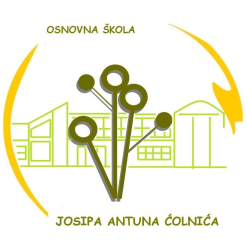 Đakovo,  18. lipnja 2021.Raspored Dopunskog rada na kraju nastavne 2020./2021. godineRaspored se odnosi na sljedeće dane: četvrtak, 24. lipnja; petak, 25. lipnja; ponedjeljak, 28. lipnja; utorak, 29. lipnja; srijeda, 30. lipnja.MATIČNA ŠKOLA8:00 h                                                                                 9:30 h                                                         FIZIKA:                                                                                 MATEMATIKA:1. T. B., 7. c                                                   1. T. B., 7. c2. I. K., 7. c3. M. J., 7. cRavnateljZvonko Belvanović